                                                                  Internship Application Form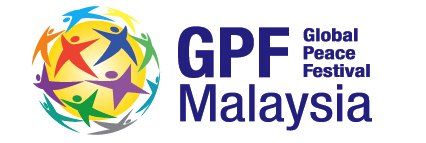 Please ensure you provide the following in your resume:Education background Language proficiency Computer skillsWorking experience (if there is)Attach your resume with this form and email to Ms. Archana Divi (archanadivi@globalpeace.org.my)Personal details Name Name Personal details Date of birthDate of birth      (dd/mm/yyyy)  Age       Personal details Place of birthNationalityTown                Country       Personal details Place of birthNationalityContactInfo    AddressAddressContactInfo    City / postcode City / postcode ContactInfo    Tel (home) Tel (home) ContactInfo    MobileMobileContactInfo    EmailEmailPreferred internship assignmentMy course of study:       Year:  To facilitate placement, please indicate in order of priority (maximum 3) the preferred areas of activity within GPFM for which you wish to be considered for internship based on your educational background and interests. Please put no 1,2 and 3Writing and research:  Event/Project planning and management:   Graphic Design:  Web Design:  Photography/ Videography/ Multimedia:  IT & Technical supports:  Accounting & Bookkeeping:  Any others (please specify)      Dates proposed for the InternshipFrom:        (month/year) To:       (month/year)Indicate the reasons of your choicePlease tell us briefly about your personality, skills and interests as well as why you choose our organisation.